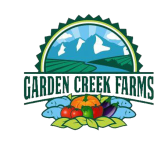 So we can better serve you, please complete the following questions and email this document with your NDA to andreab@gardencreekfarms.com.  This information will help us to understand how we can assist you with your Co-Packing needs and get back to you with a meaningful response.Name: Company Name: Address:Email:Phone: Please answer the following:How did you hear about Garden Creek Farms?Please describe the products that you would packaged? Is your product currently in production?Does your product have any specific production needs or requirements? Is your product _____ All Natural  _____ Organic   _____ Gluten Free   ____ Other________?What volume are you expecting to do with this product in the next year?Are your products currently in distribution?  If so where?Are your products sold online?  If so where?What assistance are you looking for?  Packaging?  Marketing?  Product development?  Warehousing?  E-commerce?  Label design?What is your intended suggested retail price?  $_________/ Size ________oz.What is your intended packaging size and material?COMMENTS:Thank you for sharing your information with us.  We specialize in small production for hot and dry pack items for retail and wholesale.  We will review your information and get back to you as soon as possible.  If you have any questions please feel free to contact us at 208-879-5868.  Please email this form to andreab@gardencreekfarms.com and send all sample products to us at 999 Garden Creek Rd.  Challis ID 83226-0510.